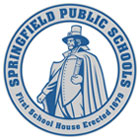                    T H E   P U B L I C   S C H O O L S   of   S P R I N G F I E L D, M A S S A C H U S E T T SMarch 20, 2020Hello Chestnut TAG families, I hope this finds you well and healthy and hopeful during this time.We want to provide work for students while we are out of school. Since all of traditional education TAG students have 1:1 laptops, we offer the following learning resources to families:  ELA: 6th grade: Students can pick up Junior Scholastic articles at the security desk on Chestnut Campus, or sign into Junior Scholastic or Scholastic Scope online using the following code: bookthing817th grade: Continue working on Independent Reading Book report for Q3.  Remember to log into Office 365, then check Outlook inbox for further instructions.8th grade: Complete the assigned articles on https://newsela.com/ articles and questions assigned right on the website, but students can also put it on Unified by copy & paste into a word document. Math: 6th , 7th and 8th grade: https://www.khanacademy.org/Science:  Complete the Science Enrichment Menu materials. Social Studies: 6th: Complete the assigned articles on https://newsela.com/ articles and questions assigned right on the website.7th/8th: Go to https://junior.scholastic.com/ and find an article that interests you. Read the article and then complete the reading log. Then, share it with the social studies teacher when you are done. You can use any article from Scholastic or an article of your choice. Blank reading logs will also be available to download from the Activity Feed on Unified Classroom.Follow these steps to access Junior Scholastic:Go to www.junior.scholastic.comClick “log in”Click “I am a student”Enter the classroom password, which is “dente”Browse articles to find one that interests you*** Additional print materials are available near the security desk on Chestnut Campus.Directions for getting free wireless internet through Comcast can also be found on our www.ChestnutTAG.com. Any families who cannot access the internet, can also obtain math workbooks, and Science and ELA reading and learning materials at Chestnut’s main entrance that can be picked up Monday-Friday from 9-3pm. Additional resources provided by the district can be found at: https://corporate.comcast.com/covid-19Finally, more information, including food resource centers, can be found at https://www.springfieldpublicschools.com/news/News/coronavirus_updatePlease take good care. I look forward to having our TAG students and staff back together soon. Sincerely,Executive Principal Declan O’Connor                   T H E   P U B L I C   S C H O O L S   of   S P R I N G F I E L D, M A S S A C H U S E T T S20 de marzo de 2020

Hola familias de Chestnut TAG,

Espero que esto te encuentre bien, sano y esperanzado durante este tiempo.

Queremos proporcionar trabajo a los estudiantes mientras estamos fuera de la escuela. Dado que todos los estudiantes de TAG de educación tradicional tienen computadoras portátiles 1: 1, ofrecemos los siguientes recursos de aprendizaje a las familias:

ELA:
- 6 grado: los estudiantes pueden recoger artículos de Junior Scholastic en el mostrador de seguridad en el campus de Chestnut, o registrarse en Junior Scholastic o Scholastic Scope en línea usando el siguiente código: bookthing81
- 7 grado: Continuar trabajando en el informe del Libro de lectura independiente para el tercer trimestre Recuerde iniciar sesión en Office 365, luego consulte la bandeja de entrada de Outlook para obtener más instrucciones.
- 8 grado: complete los artículos asignados en https://newsela.com/ artículos y preguntas asignados directamente en el sitio web, pero los estudiantes también pueden ponerlo en Unificado copiando y pegando en un documento de Word.
Matemáticas:
- 6, 7 y 8 grado: https://www.khanacademy.org/Ciencia: completa los materiales del menú de enriquecimiento de ciencias.Ciencias Sociales:
- 6 grado: Complete los artículos asignados en https://newsela.com/ artículos y preguntas asignadas directamente en el sitio web.
- 7/8 grado: Vaya a https://junior.scholastic.com/ y encuentre un artículo que le interese. Lea el artículo y luego complete el registro de lectura. Luego, compártelo con el profesor de estudios sociales cuando haya terminado. Puede usar cualquier artículo de Scholastic o un artículo de su elección. Los registros de lectura en blanco también estarán disponibles para descargar desde el Feed de actividad en el aula unificada.
Siga estos pasos para acceder a Junior Scholastic:
1. Vaya a www.junior.scholastic.com
2. Haga clic en "iniciar sesión"
3. Haga clic en "Soy un estudiante"
4. Ingrese la contraseña del aula, que es "dente"
5. Busque artículos para encontrar uno que le interese


*** Hay materiales impresos adicionales disponibles cerca del mostrador de seguridad en Chestnut Campus.
Las instrucciones para obtener Internet inalámbrico gratuito a través de Comcast también se pueden encontrar en nuestro www.ChestnutTAG.com. Cualquier familia que no pueda acceder a Internet, también puede obtener libros de matemáticas y materiales de lectura y aprendizaje de Ciencias y ELA en la entrada principal de Chestnut que se pueden recoger de lunes a viernes de 9 a 3 p.m. Los recursos adicionales proporcionados por el distrito se pueden encontrar en: https://corporate.comcast.com/covid-19

Finalmente, se puede encontrar más información, incluidos los centros de recursos alimentarios, en https://www.springfieldpublicschools.com/news/News/coronavirus_update

Por favor ten mucho cuidado. Espero tener pronto a nuestros estudiantes y personal de Chestnut TAG juntos nuevamente.

Sinceramente,

Director Ejecutivo Declan O’Connor